April 7, 2011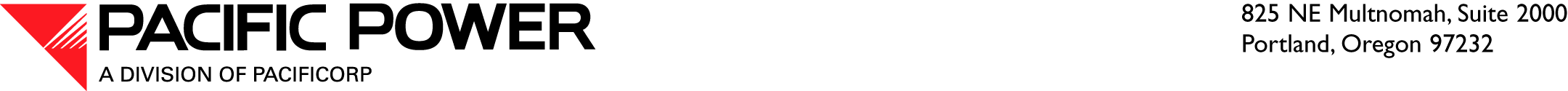 VIA ELECTRONIC FILINGAND OVERNIGHT DELIVERY Utilities and Transportation CommissionAttention:	David W. Danner		Executive Director and SecretaryRe:    2010 Annual Report of Securities Transactions Pursuant to  480-100-262Dear Mr. Danner: PacifiCorp (d.b.a. Pacific Power) submits for filing an original and two (2) conformed copies of its 2010 Annual Report of Securities Transactions pursuant to  480-100-262.  It is respectfully requested that all formal correspondence and staff requests regarding this matter be addressed to:By e-mail (preferred):			datarequest@PacifiCorp.comBy regular mail:			Data Request Response Center					PacifiCorp					825 NE Multnomah, Informal inquiries may be directed to John Ryan at (503) 813-5601.Sincerely,Andrea L. KellyVice President, RegulationEnclosure